«___»_________ 20____  № ___________На № __________ от __________ г.  Директору-главному редактору  МБУ «Редакция газеты   Элистинская панорама»  Убушиевой З.Б.Уважаемая Зоя Басанговна!Комиссия по подготовке Генерального плана города Элисты и Правил землепользования и застройки города Элисты не позднее 18 декабря 2023 г. просит опубликовать в газете «Элистинская панорама» информацию о месте и времени проведения публичных слушаний:ИНФОРМАЦИЯо месте проведения публичных слушанийВо исполнение пункта 7 постановлений Главы города Элисты                      от 08 декабря 2023 г. №№ 81,82 «О проведении публичных слушаний», отдел архитектуры и градостроительства Администрации города Элисты сообщает, что собрание участников публичных слушаний по прилагаемому проекту решения Элистинского городского Собрания «О внесении изменений в Генеральный план города Элисты», по проектам постановлений Администрации города Элисты «О предоставлении разрешения на отклонение от предельных параметров разрешенного строительства, реконструкции объектов капитального строительства»,  состоится 22 декабря 2023 г. в 15:00 часов в здании Администрации города Элисты, расположенном по адресу: г. Элиста, ул. В.И. Ленина, 249, 1 этаж, зал заседаний. Врио Первого заместителя Главы Администрации города Элисты                                             С.В. ХактаевИсп.: отдел архитектуры и градостроительства Администрации города Элисты, тел.: 3-36-01ЭЛСТ БАЛhСНА           АДМИНИСТРАЦ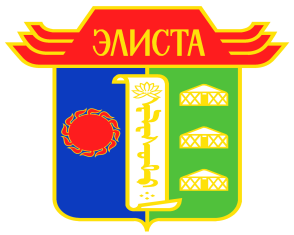 АДМИНИСТРАЦИЯГОРОДА ЭЛИСТЫЛенина ул., д. 249, г. Элиста, Республика Калмыкия, 358000, тел. (84722) 3-83-08, факс 4-04-02Е-mail: elista-delo@rk08.ruЛенина ул., д. 249, г. Элиста, Республика Калмыкия, 358000, тел. (84722) 3-83-08, факс 4-04-02Е-mail: elista-delo@rk08.ruЛенина ул., д. 249, г. Элиста, Республика Калмыкия, 358000, тел. (84722) 3-83-08, факс 4-04-02Е-mail: elista-delo@rk08.ru